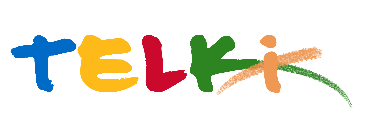 Telki Község Önkormányzata2089 Telki, Petőfi u.1.Telefon: (06) 26 920 801E-mail: hivatal@telki.huwww.telki.huELŐTERJESZTÉS A képviselő-testület 2023. augusztus 28-i rendes ülésére Napirend tárgya:36/2023. ( IV.24.) önkormányzati határozat módosításaA napirendet tárgyaló ülés dátuma: 			2023.08.28. A napirendet tárgyaló ülés: 				Képviselő-testület Előterjesztő: 						Deltai Károly polgármesterAz előterjesztést készítette: 				dr. Lack Mónika jegyző		 A napirendet tárgyaló ülés típusa: 			nyílt / zárt A napirendet tárgyaló ülés típusa:			rendes / rendkívüliA határozat elfogadásához szükséges többség típusát: egyszerű / minősített A szavazás módja: 					nyílt / titkos 1.Előzmények, különösen az adott tárgykörben hozott korábbi testületi döntések és azok végrehajtásának állása: -2. Jogszabályi hivatkozások: Polgári Törvénykönyvről szóló 2013. évi V. törvény3.Költségkihatások és egyéb szükséges feltételeket, illetve megteremtésük javasolt forrásai: 4. Tényállás bemutatása: Telki község Önkormányzat képviselő-testület 36/2023.(IV.24.) önkormányzati határozatával döntött arról, hogy a Telki Nefelejcs utca 440 hrsz. és 518 hrsz-ú ingatlanok közötti szakaszán a csatorna nyomvonal helyreállítási munkákhoz kapcsolódóan megoldandó csapadékvíz elvezetését problémáját a Telki 523 hrsz-ú ingatlanon történő átvezetéssel oldaná meg.Tekintettel, hogy az érintett ingatlan magántulajdon, így a csapadékvíz elvezetési hálózat kiépítéséhez és annak ingatlan-nyilvántartáson történő átvezetéséhez szolgalmi jogost alapító szerződés megkötése szükséges.Az aláírt megállapodás ingatlan-nyilvántartási átvezetése során a Pest Megyei Kormányhivatal Földhivatali Főosztály, Földhivatali Osztály 1. 41983/2023.06.28 számú bejegyzésével a bejegyzési kérelmet elutasította.Az elutasítás egyik indoka a képviselő-testületi határozat hiányossága, melyet a képviselő-testületnek módosítania szükséges.Telki, 2023. augusztus 21.												Deltai Károly												polgármesterHatározati javaslatTelki Község Önkormányzat Képviselő-testülete/2023. (VIII.   ) számú önkormányzati határozata 36/2023.(IV.24.) önkormányzati határozat módosításaTelki község Képviselő-testülete úgy határozott, hogy a 36/2023.(IV.24.) önkormányzati határozatot az alábbiak szerint módosítja:Telki Nefelejcs utca csapadékvíz elvezetésének megvalósítása érdekében csapadékvíz elvezetési szolgalmi jogot alapító szerződést köt a Telki Nefelejcs utca 523 hrsz-ú ingatlan tulajdonosaival.A szolgalmi jogot alapító szerződés értelmében a szolgalommal terhelt ingatlan a Telki 523 hrsz-ú ingatlan, a szolgalom jogosultja a Telki 456/6 hrsz és a Telki 418/3 hrsz-ú ingatlan.A Képviselő-testület felhatalmazza a polgármester a szerződés módosítás aláírására és ingatlan-nyilvántartásba történő bejegyzése érdekében történő eljárás megindítására.Felelős:        polgármesterHatáridő:     azonnal